ОПОВЕЩЕНИЕ О НАЧАЛЕ ОБЩЕСТВЕННЫХ ОБСУЖДЕНИЙНа общественные обсуждения представляется проект по вопросу утверждения схемы расположения земельного участка на кадастровом плане территории с целью образования земельного участка, на котором расположен многоквартирный жилой дом по адресу: Орловская область, город Ливны, улица Орджоникидзе, д.10(наименование проекта)Информационные материалы по теме общественных обсуждений представлены на экспозиции по адресу: Орловская область, г.Ливны, ул.Ленина, д.3 (фойе)____Экспозиция открыта с __29 декабря 2023 г._____ по ___  18 января 2024 г.______.                                         (дата открытия экспозиции)                           (дата закрытия экспозиции) Часы работы: __с 15.00 до 17.00__ на выставке проводятся консультации по теме                                  (дата, время) общественных обсуждений.В период проведения общественных обсуждений  участники общественных обсуждений имеют право представить свои предложения и замечания по обсуждаемому проекту посредством:- записи предложений и замечаний в период работы экспозиции на официальном сайтеhttp://www.adminliv.ru- внесения записи в книгу (журнал) учета посетителей и записи предложений и замечаний при проведении экспозиции.Номера контактных справочных телефонов органа, уполномоченного на организацию и проведение общественных обсуждений или публичных слушаний: 8(486-77)7-15-93__________________________________________________.Почтовый адрес органа, уполномоченного на организацию и проведение общественных обсуждений  Орловская область, г.Ливны, ул.Ленина, д.3 каб.№4Электронный адрес органа, уполномоченного на организацию и проведение общественных обсуждений_arxitektura57@mail.ru____________________.Информационные материалы по утверждения схемы расположения земельного участка на кадастровом плане территории с целью образования земельного участка, на котором расположен многоквартирный жилой дом   (наименование проекта)размещены на информационном стенде г.Ливны, ул.Ленина, д.3 (фойе) и на официальном сайте администрации города Ливны http://www.adminliv.ru/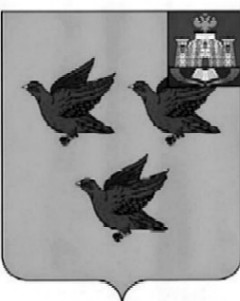 РОССИЙСКАЯ ФЕДЕРАЦИЯОРЛОВСКАЯ ОБЛАСТЬАДМИНИСТРАЦИЯ ГОРОДА ЛИВНЫПОСТАНОВЛЕНИЕ21 декабря 2023 года                                                                           №  1052            г. ЛивныО проведении общественных обсуждений по утверждению схемы расположенияземельного участка на кадастровом планетерритории с целью образования земельногоучастка, на котором расположен многоквартирный жилой дом В соответствии со статьей 5.1 Градостроительного кодекса Российской Федерации, пунктом 2.1 статьи 11.10 Земельного кодекса Российской Федерации, Федеральным законом от 06 октября 2003 года №131-ФЗ «Об общих принципах организации местного самоуправления в Российской Федерации», Уставом города Ливны, решением Ливенского городского Совета народных депутатов от 27 апреля 2018 года № 22/254-ГС «Об утверждении положения об организации и проведении общественных обсуждений или публичных слушаний по вопросам градостроительной деятельности на территории города Ливны Орловской области», на основании заявления начальника Управления муниципального имущества города Ливны, администрация города Ливны  п о с т а н о в л я е т:1. Назначить общественные обсуждения по рассмотрению проекта об утверждении схемы расположения земельного участка на кадастровом плане территории с целью образования земельного участка площадью 1464 кв.м., на котором расположен многоквартирный  жилой дом по адресу: Орловская область, город Ливны, улица Орджоникидзе, д.10.2. Определить дату проведения общественных обсуждений с 29 декабря 2023 года по 18 января 2024 года.3. Определить отдел архитектуры и градостроительства администрации города уполномоченным органом по организации общественных обсуждений, сбору предложений и замечаний по данному вопросу.4. Отделу архитектуры и градостроительства администрации города обеспечить размещение экспозиции, демонстрационных материалов по теме общественных обсуждений по адресу: г.Ливны, ул.Ленина, д.3 (фойе).5. Предложения и замечания по рассматриваемому вопросу принимаются в письменной форме по адресу: Орловская область, г.Ливны, ул.Ленина, д.7, каб.№3, в рабочие дни с 8.00 до 17.00, перерыв с 13.00 до 14.00 часов или в электронной форме на сайте администрации города Ливны http://www.adminliv.ru, в разделе «Интернет-Приемная».6. Опубликовать настоящее постановление в газете «Ливенский вестник» и разместить на официальном сайте в сети Интернет.7. Контроль за исполнением настоящего постановления возложить на начальника отдела архитектуры и градостроительства администрации города Ливны.Исполняющий обязанностиглавы  города                                                                                 Л.И.Полунина